.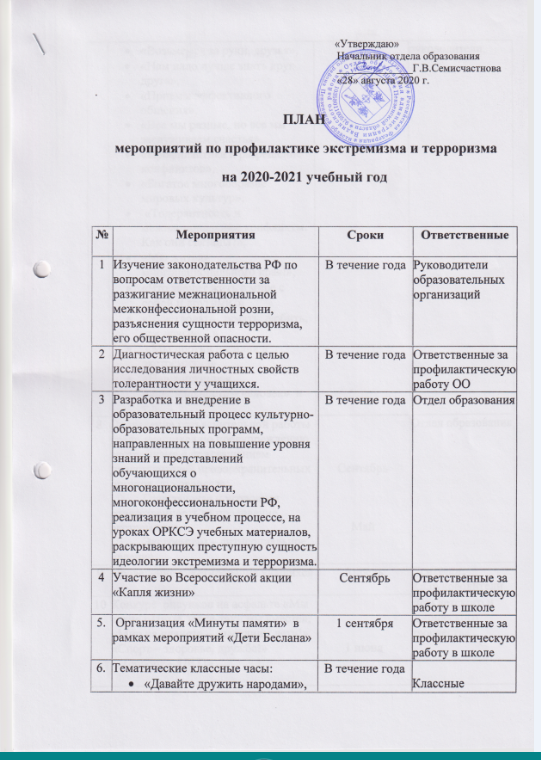 7. «Возьмемся за руки, друзья»,«Нам надо лучше знать друг друга», «Приемы эффективного общения», «Все мы разные, но все мы заслуживаем счастья»,«Профилактика и разрешение конфликтов», «Богатое многообразие мировых культур»,  «Толерантность и межнациональные конфликты. Как они связаны?»,«Мы жители многонационального края!»,«Что значит жить в мире с собой и другими?»«Чувствовать, думать, любить, как другие…»  «Мы против насилия и экстремизма»«Наша истинная национальность – человек»  и т.д.руководители8Проведение разъяснительной работы среди учащихся по предупреждению экстремизма с приглашением представителей правоохранительных органов, духовенства:Гражданская и уголовная ответственность за проявление экстремизма,Экстремизм – антисоциальное явление.СентябрьМайОтдел образования9Проведение анкетирования учащихся АпрельПсихолог, Кл.руководители10Конкурс  рисунков на асфальте «Мы такие разные, и все-таки мы вместе»,«Мир на планете – счастливы дети!».«Спорт – здоровье, дружба!»  «Террору – НЕТ!»,1 июняДом детского и юношеского творчества11Конкурс презентаций  пропагандирующих идеи толерантности  и диалога культур «Познаем народы России и мира – познаем себя» ФевральОтдел образования12Проведение классных и общешкольных родительских собраний, направленных на формирование чувства патриотизма, толерантности, веротерпимости, миролюбия у граждан различных этнических групп населенияВ течение  годаРуководители образоватедьных организаций13Оформление тематических стендов: «Толерантность в правовом государстве»ДекабрьОтветственные за профилактическую работу в школе14Разработка рекомендаций, буклетов для родителей и учащихся по повышению информационной грамотности по вопросам современных религиозных теченийВ течение года Методист отдела образованияОтветственные за профилактическую работу в школе15М/О классных руководителей  «Воспитание толерантности в классном коллективе»0.АпрельРуководители образовательных организаций16Разработка цикла мероприятий по профилактике экстремизма в рамках работы пришкольного оздоровительного лагеря и  лагеря труда и отдыхаМай-ИюньНачальники лагерей17Обновление информационных уголков по вопросам противодействия экстремизму, национализму, идеологии терроризма.В течение годаОтветственные за профилактическую работу в школе18Проведение мероприятий, приуроченных к следующим датам: день памяти Бесланской трагедии, День памяти жертв политических репрессий, День народного единства,  Международный день толерантности и т.д.В течение годаРуководители образовательных организаций19Усиление контроля за контентной фильтрацией доступа сети Интернет, не позволяющей получать информацию, несовместимую с задачами образования, в том числе экстремистского и террористического характера, исключение из библиотечного фонда литературы, препятствующей духовно-нравственному воспитанию.В течение годаОтветственный за профилактическую работу в районе20Освещение проводимых мероприятий по вопросам противодействия идеологии терроризма, экстремизма, национализма в районной газете «Вадинские вести» на сайте школы, на сайте районной администрацииВ течение годаРуководители образовательных организаций.